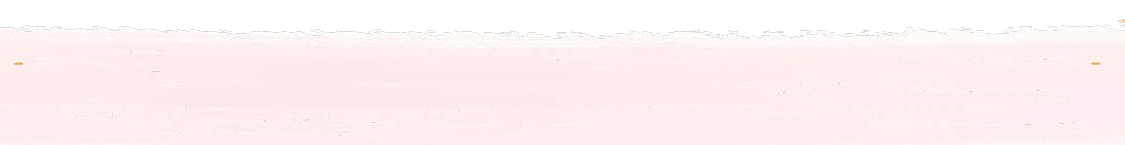 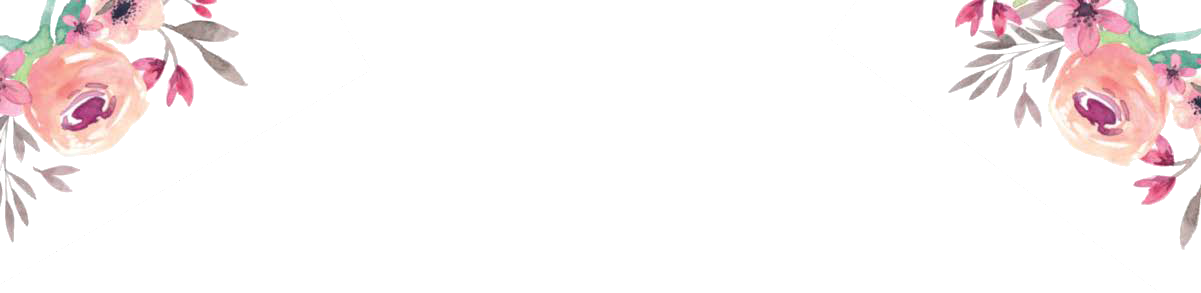 NAMECOMPANYEMAILNOTES